Звучат позывные праздника.Вед.      Как зал наш красив, как наряден и светел!
              Как будто встречает почетных гостей.
              А гости – родные, любимые дети,
              Которые стали немного взрослей!
              Он видел немало, наш зал музыкальный,
              И смехом детей оглашался не раз,
              Сегодня он бал нам подарит прощальный,
              Последний сюрприз приготовит для вас!Праздник сегодня мы начинаем,
С садом проститься ребят приглашаем.
Итак, встречайте – вот они:
Самые лучшие выпускники!   Фанфары   Дефиле. Дети заходят в зал группами, воспитатель их   представляет.       1.Они очаровали всех вокруг, всегда в ладу и с миром и собой,Милы приветливы со всеми, красивы и наружно и душой.    2 Слегка ленив и  чуть  вальяжен, одет он стильно и хорош собой,Похож на денди из журнала, вам это подтвердит любой!3 Артистки! Созданы для сцены, народ привыкли  удивлять,Талант, подаренный вам богом, желаем дальше развивать.Всегда в хорошем настроении, смеется сам, смешит друзей,Искрится смехом и весельем, а в голове полно затей.На  мир глядят открытыми глазами, всегда находчивы, умны, Спешат со всеми  поделиться новостями,  Ну , просто непоседушки они!Найдут подход к любой девчонке, о них мечтают они вечером и днем,Кипят нешуточные страсти в группе, кому же с ними станцевать вдвоем.Все проверила, сложила и в порядок привела, всех улыбкой озарила, настроенье подняла      И не ходит, а порхает, как весною стрекоза, словно звездочки сияют ее серые глаза.8.   Их ни чем не удивить, всегда и всех введут они в курс дела,       Кто, что принес, куда ушел, расскажут быстро и умело.Загадка он для всех в округе, неподражаем он во всем,Как все он быть совсем не хочет, идет только своим путем.Песня:     Праздник праздникНа музыку `Бабушка рядышком с дедушкой...` 1. Праздник, праздник, первый выпускнойНачинаем праздник заводнойСобрались в саду в последний раз,И на этот  праздник пригласили вас.Пр-в. Дружно нам хлопайте, хлопайте.     И веселитесь, как в детстве. Песенку эту задорную                                       Нам подпевайте все вместе. 2..Праздник, праздник, в садике родном, Выпускной встречаем и поем, До свиданья весело кричат, Много радостных и озорных ребят1 реб   : Сегодня мы в последний раз                Собрались в этом зале…                 Пришёл, друзья, прощанья час,                 Ведь  мы его так ждали!  2 реб:   Скорей хотели подрасти,                 И детский сад оставить…                 Чтоб в школу в сентябре пойти,                 Взрослей себя представить. 3 реб.     Мы подросли, но грустно всё ж                Сегодня нам немного,                Ведь детский сад наш так хорош,                Легка к нему дорога,                И ты «Теремок » наш  не грусти,               Идем мы в первый класс,               Мы будем помнить о тебе                 А ты, ты помни нас!4 реб. Не раз мы вспомним, как играли,             И сколько было здесь затей.             Как рисовали вечерами            И лес, и маму, и ручей.  5 реб   Мы вспомним группу и игрушки,               И спальни ласковый уют.              А как забыть друзей, подружек,               С кем столько лет мы жили тут!6 реб. Да, мы грустим, совсем немного,             Но время не вернуть назад.              И нам пора, пора в дорогуВсе:     Прощай, любимый детский сад!Песня:  Прощай    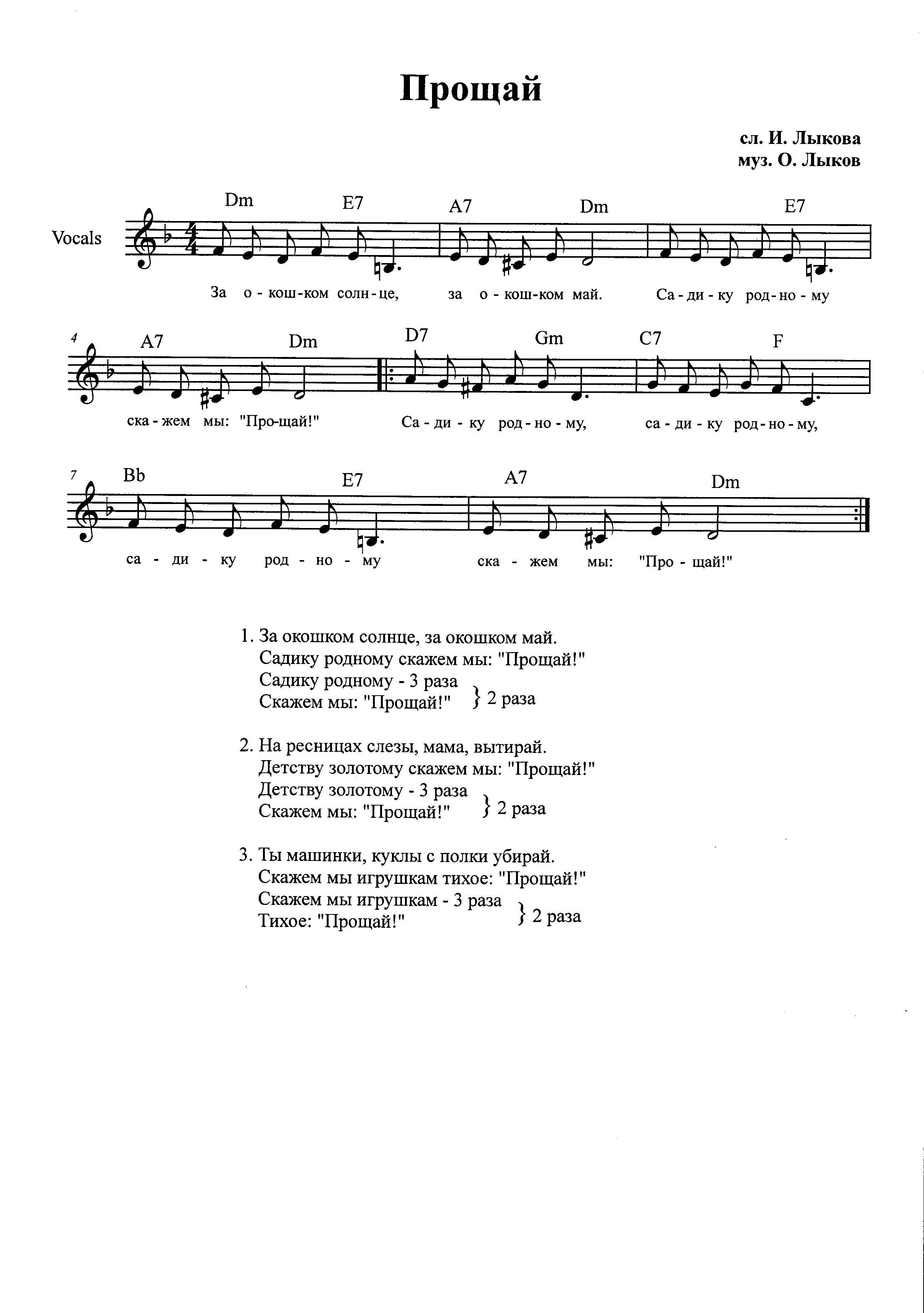 1.Реб.                       Давайте вспомним, как когда-то мы в детский сад пришли,                   ребята.2.Реб.                         Да что ты, не пришли, нас на колясках привезли.			На ручках часто мы сидели, ногами топать не хотели.3.Реб.                        Я,  помню, плакал каждый день,                                   все маму ждал,  в окно глядел.4.Реб.                           А я такое вытворял – в обед над супом засыпал.                                     Бывало, плохо кушал я, кормили с ложечки меня.5.Реб.       Любили мы песком кидаться, Любил наш (Саша) посмеяться.                  Такими были шалунами!   Дрались руками и ногами.7.Реб.    Да все мы были хороши,  Да, что с нас взять,  ведь малыши.Входят дети младшей группы по музыку.	Вос-ль мл.гр.	Такими же вот крошками			Вы в детский сад пришли,			Учились топать ножками,			Теперь вы подросли.			И мы пришли поздравить вас			С переходом в первый класс.МАЛЫШИ:1.  	Вас сегодня  малыши поздравляют от души!
	В первый класс вы поступайте,  но про нас не забывайте.2.	Вы уже совсем большие, вы красивы и умны
	Чтоб до вас нам дотянуться, на носочки встать должны.3.	Пусть мы малы сегодня, но скоро подрастем
	И тоже вслед за вами мы в первый класс пойдем!4.	Мы вам чуть-чуть завидуем: вы школьники почти.
	И от души желаем вам доброго пути! 5. 	Мы ведь скоро подрастем, То же, в первый класс пойдем.
	Но, а чтобы не скучалось,  Мы для вас, сейчас споем. ПЕСНЯ или танец   МАЛЫШЕЙ ДЛЯ  ВЫПУСКНИКОВ»Малыш 	А когда вы в первый класс пойдете ,
		Игрушки все  с собою  унесете?Ребенок  -ст : 	Милые, хорошие, малышки,
		Некогда играть нам в куклы, мишки.
		Но, все же  мы хотим в последний раз,
		С игрушками потанцевать сейчас.6. Танец с игрушками. « Прощайте игрушки» (Игрушки отдают малышам).Ребенок - ст:	Игрушки вручены ребятам,
		         И больше нам, друзья,
		         Грустить не надо.
		         Игрушки у надежных дошколят.
		         Они, нам улыбаясь, говорят.Дети- ст:           Спасибо, до свиданья. реб. Торжественно вальсом откроем наш бал,           Как было давно, в старину.          Пусть вальс искрометный ворвется в наш зал,           В дошкольную нашу страну!Вальс. После вальса дети садятся на места. Слышен стук кареты, ржание лошадейВед. Слышите, ребята? Что за странные звуки?Реб. Галопом скачет по дороге             Упряжка резвых лошадей            Везет на бал она прощальный,             Чудесных сказочных гостей.Вед. Давайте встретим их у входа,            И пригласим в наш светлый зал,            Ведь вам же очень интересно,           Кто к нам пожаловал на балДети,   Да!!!!!!!!!!!.Открывается занавес, стоит карета, звучит музыка, из кареты выходит Фея, поет.Фея музыки. (Мелодия песни И.Николаева «Зимние месяцы»)Я много раз была в этом залеМузыки звон здесь рассыпалаГлинка, Чайковский и  Григ  : 2  рПесни и танцы, и стихМузыка нас навсегдаНавеки связалаПрипев: Я Фея музыки, я ФеямузыкиВ каждом из вас живуВ каждом движении, В каждом дыхании мелодию сберегуЯ Фея музыки, я Фея музыкиВерный и добрый другПусть на пути охраняет вас музыка,Вечно звучит вокруг!Фея.    Рада встрече, ребята, я с вами            К вам пришла не с пустыми руками.            Шкатулка волшебная есть у меня            Вам много сюрпризов подарит она.Открывается шкатулка, звучит музыкальная шкатулкаРеб.    Шкатулка музыкальная - наш старый добрый друг             Мелодию хрустальную рассыпала вокруг.             Шкатулка наша тайнами и песнями полна,              Секреты музыкальные подарит нам она.Песня : Воспитатель Реб. На пяти линеечках дружно мы живем,          Песенки веселые петь не устаем,           У любого мальчика ты о нас спроси           И ответит точно он …………Все. До, Ре, Ми, Фа, Соль, Ля, Си.      Реб. Каждая нотка сегодня у нас-         Это сюрприз музыкальный для вас.          Первые три: до, ре, ми, до, ре, ми.          Вас со звездой познакомят ониПесня «Вот такая я звезда»1. Удивляется народКто же целый день поетМожет Алла ПугачеваПриезжала на гастроли.     Припев: Посмотрите на меня, 	         Я пою для вас на сцене		Поддержите вы меня                  Вот такая я – звезда!2. Появилась я на светИ пою уже шесть летМаме врач сказал в больнице: «Будет девочка  певица!»Танец:    НебесаРеб. Мы можем теперь и артистами стать,
        Мы здесь научились в оркестре играть.
        Музыку слушать, ее понимать,
        Правильно петь и красиво играть.
Шуточный оркестр.Фея. Друзья, в искусстве музыкальном           Вы преуспели без сомненья           Прощайте же, я удаляюсь,            А к вам спешит другая фея.Вед.  Новая гостья спешит к нам на бал,          Встретим ее, пригласим в этот зал.Мальчик подходит к карете подает руку новой гостье.Фея  знаний. Поет на мелодию «Учат в школе»    К вам на бал спешила я,Чтоб поздравить вас, друзья!Скоро в школу, скоро в школу, скоро в школу.Вам исполнилось 6 лет И назад дороги нетСкоро в школу, скоро в школу, скоро в школу.2.         Прозвенит звонок для вас,            И откроет двери класс            Вы войдете, вы войдете, вы войдете           Все предметы изучать, много знаний получать          Вы начнете, вы начнете, вы начнете.Фея Знаний. Я - фея знаний, мне подвластны                         Все цифры, буквы и слова,                         И ваши знания проверить                          Сюда сегодня я пришла.         В зал вбегает Двойка.ДВОЙКА:  К вам так спешила, так бежала.                                          И гляжу, не опоздала!
                      Ну… и куда это вы собрались?ВЕДУЩАЯ: В школу, учиться.
ДВОЙКА:  А, ясненько, двойки получать. Умнички! На меня похожие. Тогда я вас научу, как это делают. Нужно брать пример с лодырей и лежебок, всегда лениться и ни в коем случае не учиться. И всегда вредничать, баловаться и сплетничать.
ВЕД:  Двойка, что ты такое говоришь?
                       В школе нужно не лениться,
                       А старательно учиться.
                       Нам с тобой не по пути,
                       И от нас ты уходи.
ДВОЙКА:  Учиться! Вот нашли мне дело.
                    Все это безнадежно устарело.
                    Вот без меня вам ни туда и ни сюда.
                    Я  Двойка – супер, я – звезда!
                    Со мной всегда легко учиться,
                    Побольше надо лишь лениться.
ВЕД:  Лениться нам и не учиться?            Нет, это нам не пригодится!
            Я думаю, сама ты знаешь…
ДВОЙКА (перебивает): Ты, тетенька, не догоняешь.
                                          Наверно, у тебя температура,
                                          Ты посмотри, какая у меня фигура:
                                          Какая шея, голова, какая…………
ВЕД:  Да, шея длинная, но голова пустая. 
                       Такая не годится для ученья.
 ДВОЙКА:  Сейчас испорчу вам я настроенье.
                    Сейчас проверю знанья ваши,
                    Вот все тогда мы и попляшем.
                    Поиграем мы в игру, выходи по одному.
                    Кто сумеет из ребят буквы прочитать подряд?
                    Я уверена – никто!
ВЕД:  Дети справятся легко!
    ИГРА «СОСТАВЬ СЛОВО»ВЕД: Ну что, убедилась? 
          Ребята наши умеют читать
          Тебе самой их не догнать.ДВОЙКА:  Зато они не умеют считать!Вед. А вот и не правда        Ведь это все ложь,       Умнее ребят ты нигде не найдешь            ИГРА «ОТГАДАЙ»1. На полянке, у реки,                     Жили майские жуки.Дочка, сын, отец и матьКто успел их сосчитать?2. На полянке, у дубка,Крот увидел два грибкаА подальше, у сосныОн нашел еще одинНу-ка, кто считать готов,Сколько крот нашел грибов?3. Раз к зайчонку на обедПрискакал дружок-соседНа пенек зайчата селиИ по две морковки съели.Кто считать, ребята, ловок?Сколько съедено морковок?4. В вазе у СветыЧетыре конфетыОдну конфету дала еще АляСколько конфет стало?Двойка. Ишь, какие шустрые, все то вы знаете.                  Ну, ничего! Сейчас  я ваших родителей заколдую, и они не пустят вас в школу                  Эни бени раба, выйди сюда бабушка и мама,                  Эни бени рай,  чадо в школу не пускай.Сценка «Проводы в школу»   Родня.	В школу Ваню вся родня провожала,		Как вести ему себя наставляла.                       Наставленья принимал он покорно                       Ну, а думал о своем он бесспорно                     Бабушка: 	Ох, ты чадушко моё, дорогое!		Детство кончилось твоё золотое.		Пока знания ты в школе получишь		Драгоценное здоровье загубишь.Родня.  	Ты не слушай свою бабку, Ванюша,		Поскорей заткни, дружок, свои уши.		 Если хочешь ты чего-то добиться,                    Должен, Ваня, ты прилежно учиться.		   Тут и мама за бабулю вступилась,	            И в истерике серьезной забиласьМама:	       Там уроки все и так проведутся                          Без тебя учителя обойдутся                        В школе будешь грызть науку отныне		      Лучше б ты женился сын на Виле.Бабушка: 	С молодой бы жил женой не ленился                        И покинуть отчий дом не стремился                        В школе сразу исхудаешь Ванюша                        Ты не слушай никого, кашу кушайРодня.	 Вы испортите парнишку,  мамаша,		Уберите поскорей свою кашу.		Сколько можно его нежить и холить		Трудно будет  ведь, ребеночку в школе!Ваня:		Ой, не надо спорить вам и ругаться!		         Буду в школе я учиться стараться.		         Уж давно ведь понимают все дети		         Что без знаний не прожить им на свете.    Родня.       И бабуля вместе с мамой смирились                        Чадо в школу отпустить согласились,                        В школу милую пошел Ваня шагом,                        А родня вся  пошагала с ним рядомБерутся за руки и идут по кругу.Вед. Вот видишь Двойка, ничего у тебя не получилось. Все родители готовы вместе с детьми идти в школу, помогать им и поддерживать их. Фея знаний. Я за вас вполне спокойна,                          В школу вы идти достойны.                        А ты двойка уходи,                          Им с тобой не по пути.Песня : Детский сад   ( Утром рано мы встаем) ВЕД: Для папы дочка - чудо-ангелочек! Она для папы - лучшая из дочек! О чем бы дочка папу не просила - Готов исполнить, лишь бы дочь любила! И дочка любит! Часто обнимает, Ведь он ее от бед оберегает! Отец и дочь - вот мужество и нежность. Пусть Бог хранит их мир и безмятежность.Танец : ОТЕЦ и ДОЧЬВед. Новая гостья спешит к нам на бал,        Встретим ее пригласим в этот залМальчик выходит к карете подает руку девочке.Фея сказки             ВиляОна выходит и поет на мелодию песни «Продолжение сказки» поет1.Фею сказки любят дети И меня всегда здесь ждут,Я сейчас взмахну руками И начнется сказка тут.Пр-в. Сказка к нам приходит, сказка с нами вместе          В ней волшебник добрый побеждает зло          В сказке можно превратиться в мотылька или жар-птицу           Счастье  очень просто  отыскать свое.	2 рФея сказки Итак, творить сейчас начнем,                        Росы немного зачерпнем                        Слегка добавим россыпь звезд	            Посыплем лепестками роз,                       Пусть зазвучит  веселый смех,                      Явись, Дюймовочка, для всех  Выходит Дюймовочка, танцуетДюймовочка: Я Дюймовочкой зовусь, маленькой красавицей.                              Я живу в цветке волшебном, дом мне очень нравится!                       А сегодня, так и быть, свой секрет хочу открыть.
                            В нашей сказке очень скоро распахнёт нам двери школа.
                            Буду в ней учится я, и со мной мои друзья!    Фея. Ну и где ж твои друзья?Дюймовочка. Я пока их не нашла.Фея       Посмотри скорее сюда, может это твои друзья?Танец кротов  Louis Armstrong «GoDown Moses»Крот 1: Эй, ребята! Эй, кроты!Мы-то знаем, мы круты!В шубах мы богатых ходим,Дружбу лишь с крутыми водим.Крот 2: Пусть смеются все над нами,              Мол, считаем всеми днями.              Поглядим, зато потом,              Кто останется с добром.Крот 3: Я считаю все подряд              И поэтому богат.              Деньги очень любят счет,              Не сочтешь - уйдут в расход.Дюймовочка: Вас приветствую, друзья.                             Зовут  Дюймовочка  меня.                            Я ищу себе друзей,                             В школу чтоб идти скорейКрот 4. Что я слышу? Что за бред?              Хуже “школы” слова нет!              Бесполезное занятие              Это ваше мероприятие.            Счастье наше лишь в деньгах              Фунтах, долларах, рублях,Крот1 Оставайся лучше  с нами               Будешь кофе нам варить,              Мы тебя научим сами              Шубы чистить, туфли мыть.Дюймовочка. Я хочу не убираться                         А ума- разума набраться,                          Счастье не сундук рублей                          Счастье – это сто друзей.Фея.               Лучше ты иди в детсад                        Там полным полно ребят                        С ними дружбу заведешь.                        С ними в школу ты пойдешь.Дети выходят к Дюймовочке, берут ее за рукиВсе.   Мы дружные ребята, мы в школу все идем           Сейчас для вас мы вместе станцуем и споем.Кадриль   Садятся.Вед.  Снова карета подъехала к нам         Гостью скорей пригласите в наш зал.Мальчик подходит к карете, выводит Фею ИгралиюФея Игралия. Друзья, в страну Игралию  ( поет)                              Я открываю дверь                              И папы побывали в ней,                              И мамы все, поверь!                              И бабушки и дедушки                              Дадут тебе ответ,                              Что лучше, чем Игралия.                              Страны на свете нет!    Фея         Чтоб сейчас нам поиграть                          Загадку надо отгадать                         Слушайте внимательно,                         Думайте старательно                         Чудо-дом несу в руке, двери дома, на замке                       В доме том живут ребятки                      Книжки, ручки и тетрадки                      Отвечайте поскорей, как же дом зовут? Дети. Портфель    Реб.дев.   Я сегодня рано встала,		       Я портфель свой собирала.		     У меня тут всё в порядке		      Книжки, ручки и тетрадки! /    Реб. Дев.    Я ведь тоже не зевала,		Всё скорей в портфель кидала		Кубики, тарелки, чашки,		Разноцветные бумажки,		Пирамидки, погремушки…	        В общем, все свои игрушки! Вед.        Что ты, что ты, Ангелина		Что за странная картина?		Ну зачем тебе игрушки?		Пирамидки, погремушки?		В школу ты пойдёшь учиться,		 не шалить и не лениться,		Много нового узнаешь,		Много книжек прочитаешь!Реб.  Что ж тогда мне в школу брать?           Чем портфель свой загружать?Фея.    Раз, два, три, четыре, пять начинаем мы играть            Нужно всем нам научиться ранец в школу собирать.Игра «Собери портфель»Дети уходят за цветами.ВЕДУЩАЯ:  Ну что ж, пришла пора прощаться,			Нам жалко с вами расставаться!			Мы всех вас очень полюбили			Хотим, чтоб вы нас не забыли!                                  Так каждый год уходят дети,			И снова кажется – всех лучше – эти!			А вас из сада провожая,                                     Как будто что-то мы теряем!Дети с цветами заходят в зал, становятся полукругомДети. Наш праздник выпускной тебя мы ждали!	   Но расставаться  уж пришла пора	   Мы не забудем тех, кого узнали,            Кого так любит наша детвора.            Мы подросли, окрепли, поумнели.            Умеем петь, плясать, стихи читать.            Решать задачи, составлять рассказы            И разные картины рисовать!РЕБЕНОК: 
Мама ходит на работу.
И у папы много дел.
Значит надо, чтобы кто-то
И за нами приглядел!Кто накормит кашей с ложки,
Кто нам сказку почитает,
Кто наденет нам сапожки,
Кто стихи и песни знает?Кто помирит, кто подскажет,
Кто подружка и приятель,
Кто нам фокусы покажет?
Ну, конечно, воспитатель!Ребенок:               Спасибо, нашей милой няне,                        За ее заботу и старанье,                       Чтоб детский сад был чист и светел,                       Чтоб в нем звучал веселый смех,                         Она вставала на рассвете                           И уходила позже всех. Ребенок:Спасибо всем тем,Кто на кухне работал,Нам кашу варилИ готовил компоты. Ребенок:Спасибо тем, кто нас лечилИ ставить градусник учил,Смотрел, чтоб наши щечкиАлели, как цветочки! Ребенок:     Кто заведует всерьез Всем хозяйством? Наш завхоз! В чьих руках всегда умело Спорится любое дело? У неё всегда в порядке Краска, веники, тетрадки, Пусть задор в глазах искрится, А болеть Вам не годится. Расстаёмся. Пробил час. Вспоминайте чаще нас!Ребенок:Нет занятий интересней,Музыкальнее и громче.Танцевали с Вами вместеИ старались, что есть мочи.Научили Вы нас петьИ играть, и слушать.Даже тех, кому медведьНаступил на уши! Ребенок:Тёте Асе и не снилосьБелизны такой белья,Наши простыни сиялиВ тихий час к себе маня.Бельё всё чистотой сияет,Простынок чище не бывает,Ведь прачка наша так стирает,Что тётя Ася отдыхает. Ребенок:Наш дворник с метлой и лопатой,В мороз, листопад и пургу.Сгребала, дорожки песком посыпала,Детей приучала к труду. Ребенок: В наше время нет, непросто Садиком руководить. Каждый день миллион вопросов, Все их надобно решить. Да, работа здесь не мед Тут не все смогли бы. За нелегкий этот труд Скажем Вам спасибо!  Ребенок  Хорошо здесь в садике нам было,                   Это мы вам честно говорим.                   Говорим «Большое вам спасибо»      Все.   И от всей души благодаримДети дарят цветы сотрудникам .Песня : Детсад лэнд Ребенок: Домой возвращаются птицы, поют у родного крыльца,И нам с детским садом проститься, настала, настала пора!Танец с голубямиСлово родителям. Слово  заведующей.Вручение дипломов   Выпускной   Выпускной